ΣΥΛΛΟΓΟΣ ΕΚΠΑΙΔΕΥΤΙΚΩΝ Π. Ε.                    Μαρούσι  4 –  3 – 2019                                                                                                                   ΑΜΑΡΟΥΣΙΟΥ                                                   Αρ. Πρ.: 48Ταχ. Δ/νση: Κηφισίας 211                                            Τ. Κ. 15124 Μαρούσι                                         Τηλ.: 210 8020697Fax: 210 8028620                                                                             Πληροφ.: Πολυχρονιάδης Δ. (6945394406)                                                                  Email:syll2grafeio@gmail.com                                      	Δικτυακός τόπος: http//: www.syllogosekpaideutikonpeamarousisou.grΨΗΦΙΣΜΑ 16 Mάρτη 2019, διεθνής κραυγή κατά του ρατσισμού και των νεοναζί

Φασιστικά και ακροδεξιά κόμματα ξεφυτρώνουν στην Ευρώπη, τις ΗΠΑ και τη Βραζιλία, πάνω στο έδαφος της κατάρρευσης παραδοσιακών πολιτικών σχηματισμών σε συνθήκες κρίσης και απειλούν να καθορίσουν τις εξελίξεις, αναβιώνοντας τους εφιάλτες του μεσοπολέμου. Ο Πρόεδρος των Η. Π. Α. Ντ. Τραμπ χτύπησε δυνατά το ταμπούρλο του ρατσισμού, απειλώντας να υψώσει τείχος με το Μεξικό και ενίσχυσε τους κάθε λογής Μπολσονάρο, Λεπέν, Σαλβίνι, Όρμπαν. Είναι ώρα να τους φράξουμε το δρόμο για να μην ξαναζήσουμε την φρίκη του ολοκαυτώματος, του Άουσβιτς και του Νταχάου. 
Στη χώρα μας, που αντιστάθηκε στο ναζισμό και έχει στο Δίστομο, στα Καλάβρυτα, στη Καισαριανή, στη Βιάνο, στο Κοντομαρί, στο Χορτιάτη και πόσα άλλα μέρη τις μνήμες των σφαγών και των καταστροφών των ναζί του Χίτλερ, δεν μπορούμε να επιτρέψουμε στους ομογάλακτους απόγονους τους της Χρυσής Αυγής να προκαλούν, να δολοφονούν, να απειλούν με πραξικοπήματα και εισβολή στη Βουλή για να καταργήσουν τις ελευθερίες όλων μας.  Δεν θα τους επιτρέψουμε να φοράνε την μάσκα του πατριώτη και να προχωράνε σε επιθέσεις κατά αγωνιστών των κινημάτων, μεταναστών, ομοφυλόφιλων και γυναικών, στο όνομα της φυλετικής καθαρότητας και της λευκής ανωτερότητας. Η δίκη τους χρειάζεται να ολοκληρωθεί για να βρεθούν οι δολοφόνοι του Παύλου Φύσσα και του Σαχζάτ Λουκμάν, εκεί που ανήκουν, στη φυλακή!
Καράβια περιπλανώνται στη Μεσόγειο μεταφέροντας καταδιωγμένους πρόσφυγες, γυναίκες και παιδιά και δεν δένουν στα ιταλικά λιμάνια με απόφαση του ακροδεξιού Σαλβίνι. Πέντε χιλιάδες τριακόσιοι άνθρωποι χάθηκαν τα τελευταία δύο χρόνια στα παγωμένα νερά της Μεσογείου, μια πόλη ολόκληρη που γλίτωσε τους βομβαρδισμούς στο Ιράκ, το Αφγανιστάν, τη Συρία, την Υεμένη. Ο φόρος αίματος στο βωμό των κλειστών συνόρων της Ευρώπης – φρούριο είναι βαρύτατος.  Εκατοντάδες χιλιάδες παγιδεύονται και  δεν ξεφεύγουν από τα βάσανα καθώς υψώνονται μπροστά τους φράχτες, συρματοπλέγματα, ο στόλος της FRONTEX και τα στρατόπεδα συγκέντρωσης. 
Οι πρόσφυγες και οι μετανάστες αξίζουν την αλληλεγγύη μας για να έχουν άσυλο και χαρτιά και να βρουν ελεύθεροι ένα σπίτι και μία θέση δίπλα μας, στις γειτονιές μας και στους χώρους εργασίας. Τα προσφυγόπουλα να βρεθούν μέσα στα σχολεία, πλάι σε όλα τα παιδιά.

Στις 16 Μάρτη θα ακουστεί η κραυγή μας στην Αθήνα, στην Ομόνοια στις 15:00 και την ίδια μέρα θα ενωνόμαστε με κινήματα που θα διαδηλώνουν σε όλο τον Πλανήτη, στο Λονδίνο, στο Βερολίνο, στην Βιέννη, στο Παρίσι, στη Βαρσοβία, στη Κοπεγχάγη, στην Ν. Υόρκη, στο Σίδνεϋ, στη Σεούλ, για να μπει φραγμός στην φασιστική απειλή και το ρατσισμό. Για να νικήσει η ελπίδα, ο συλλογικός αγώνας των πολλών για ένα κόσμο και μια Ευρώπη χωρίς νεοναζί και ρατσισμό!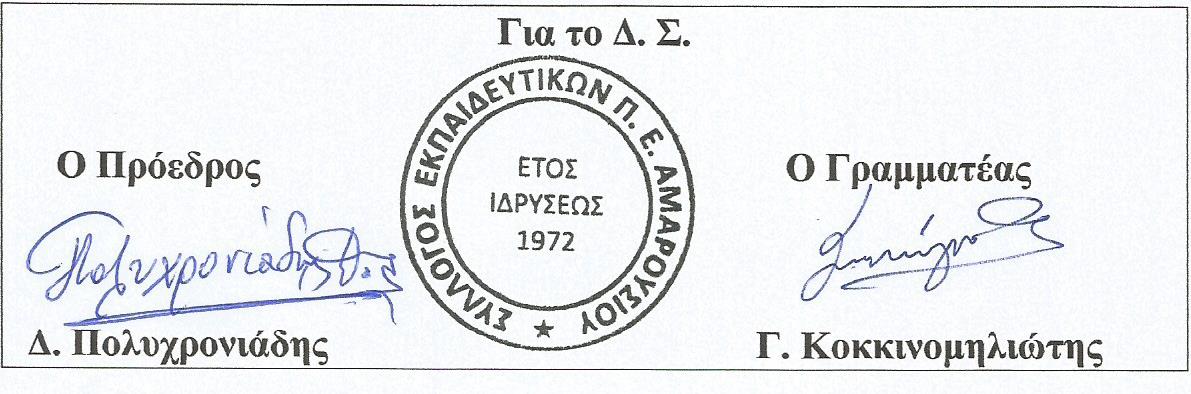 